Actividades SugeridasOBJETIVO DE APRENDIZAJE OA_12DESCRIPCIÓN DE LA ACTIVIDADESGenerar, describir y registrar patrones numéricos, usando una variedad de estrategias en tablas del 100, de manera manual y/o con software educativo.9. Hallan una regla de un patrón a partir de los números indicados y la utilizan para continuar con los patrones a continuación:a 5, 10, 15, 20, xxx, xxx, xxx, xxx, b 21,18,15, xxx, xxx, xxx, c 250, 300, 350, xxx, xxx, xxx, xxx, d 99, 90, 81, 72, xxx, xxx, xxx, xxx, e Repiten varias veces los patrones a) hasta d), usando una calculadora, y describen cómo cambian las unidades de un elemento a otro.! Observaciones al docente: Es  conveniente que los alumnos, para aprender de sus errores, se autocontrolen con una pauta proporcionada por el docente. Es recomendable que corrijan sus errores, si los tuvieran, también en forma autónoma, indicando el error que tuvieron.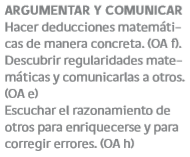 